„2-Backen Parallelgreifer“ / Industriemechaniker (19.12.2019)Bitte tragen Sie alle in der Handreichung verwendeten Bilder, Skizzen, Tabellen, Zeichnungen und Zitate in die folgende Liste ein und legen Sie die Liste zur rechtlichen Prüfung der Handreichung bei. 
Eine vollständige und strukturierte Dokumentation beschleunigt den Freigabe- und damit den Erstellungsprozess erheblich!Eintrag Nutzungsrechte (siehe auch die beiden Musterbeispiele am Anfang der Liste):
1)	Wenn Sie ein eigenes Bild verwenden, tragen Sie bitte „Vom Autor erstellt“ ein.
2)	Wenn die Quelle des Bildes eine redaktionelle Nutzung erlaubt (z.B. in den meisten Fällen bei Pixelio), vermerken Sie dies bitte sowie den genauen Fundort mit Name der Quelle. Bitte geben Sie die jeweilige Lizenz an, z. B. „CC BY 4.0“. Bitte nutzen Sie kein Werk, das den Vermerk „Public Domain (PD)“ trägt!
3)	Wenn Sie das Nutzungsrecht an einem Bild erworben haben, geben Sie bitte an, dass ein Nutzungsrecht eingeholt wurde. Bitte fügen Sie in diesem Fall das entsprechende Dokument (z.B. Ausdruck E-Mail) der Akte bei.
Bereich/
SeiteThema/ Titel/
AbschnittBild/Skizze/
Tabelle/Zeichnung/ZitatBildquelleNutzungsrechtIndustriemechaniker/ „Fräsen“Industriemechaniker/ „Fräsen“Industriemechaniker/ „Fräsen“Industriemechaniker/ „Fräsen“Industriemechaniker/ „Fräsen“AB1 Einleitung_tabletBSdual.docxArbeitsblatt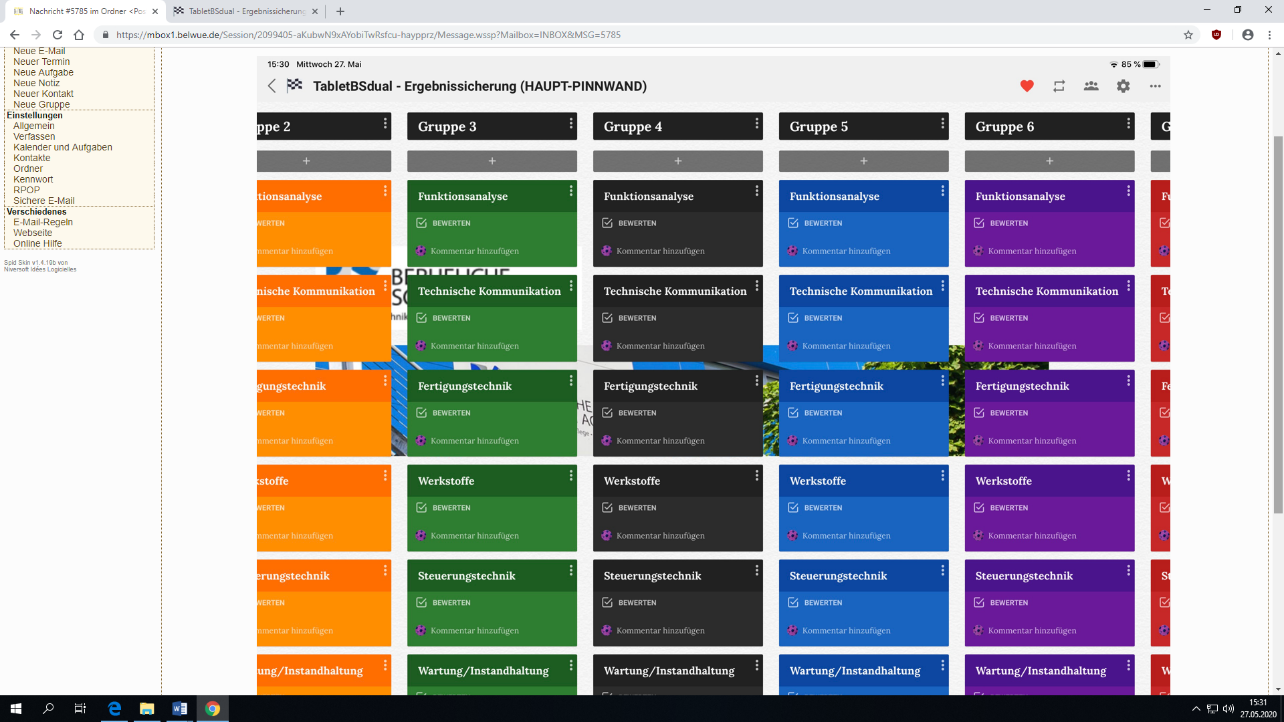 Padlet APPi.O. laut M.JeschkeAB1 Einleitung_tabletBSdual.docxArbeitsaufgaben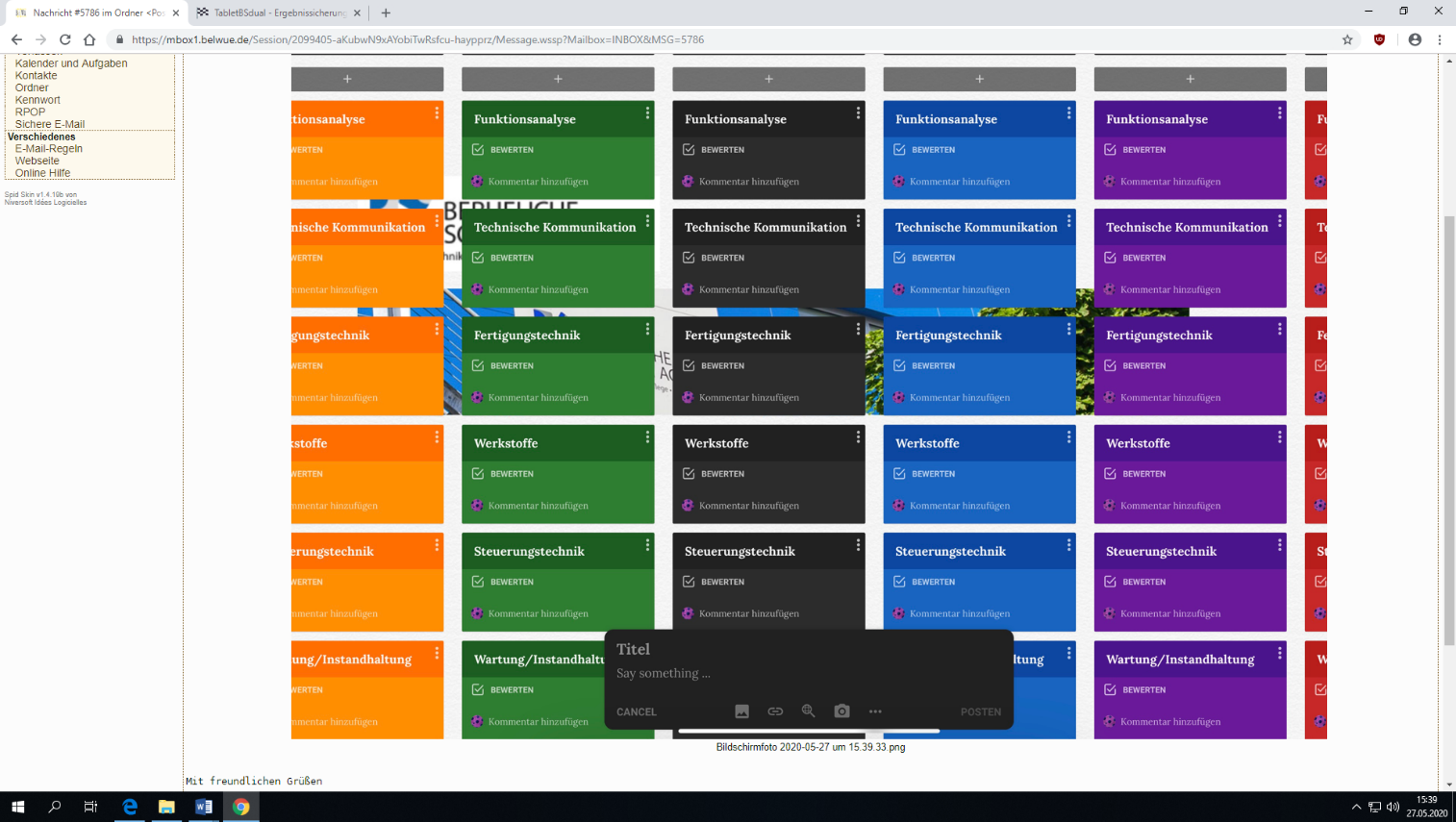 Padlet APPi.O. laut M.JeschkeAB1 Einleitung_tabletBSdual.docxArbeitsaufgaben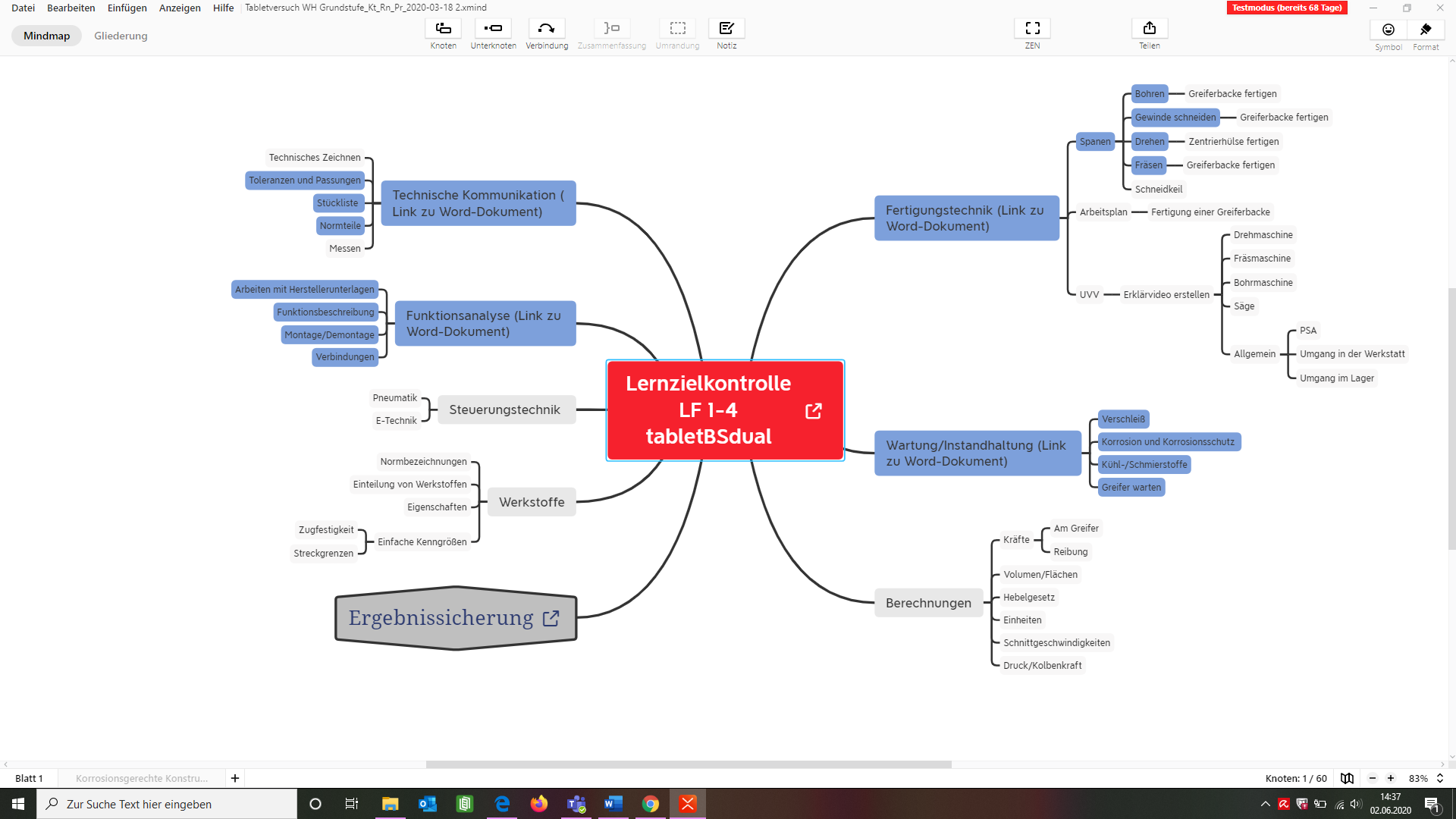 Vom Autor erstellti.O.AB1 Einleitung_tabletBSdual.docx Arbeitsaufgaben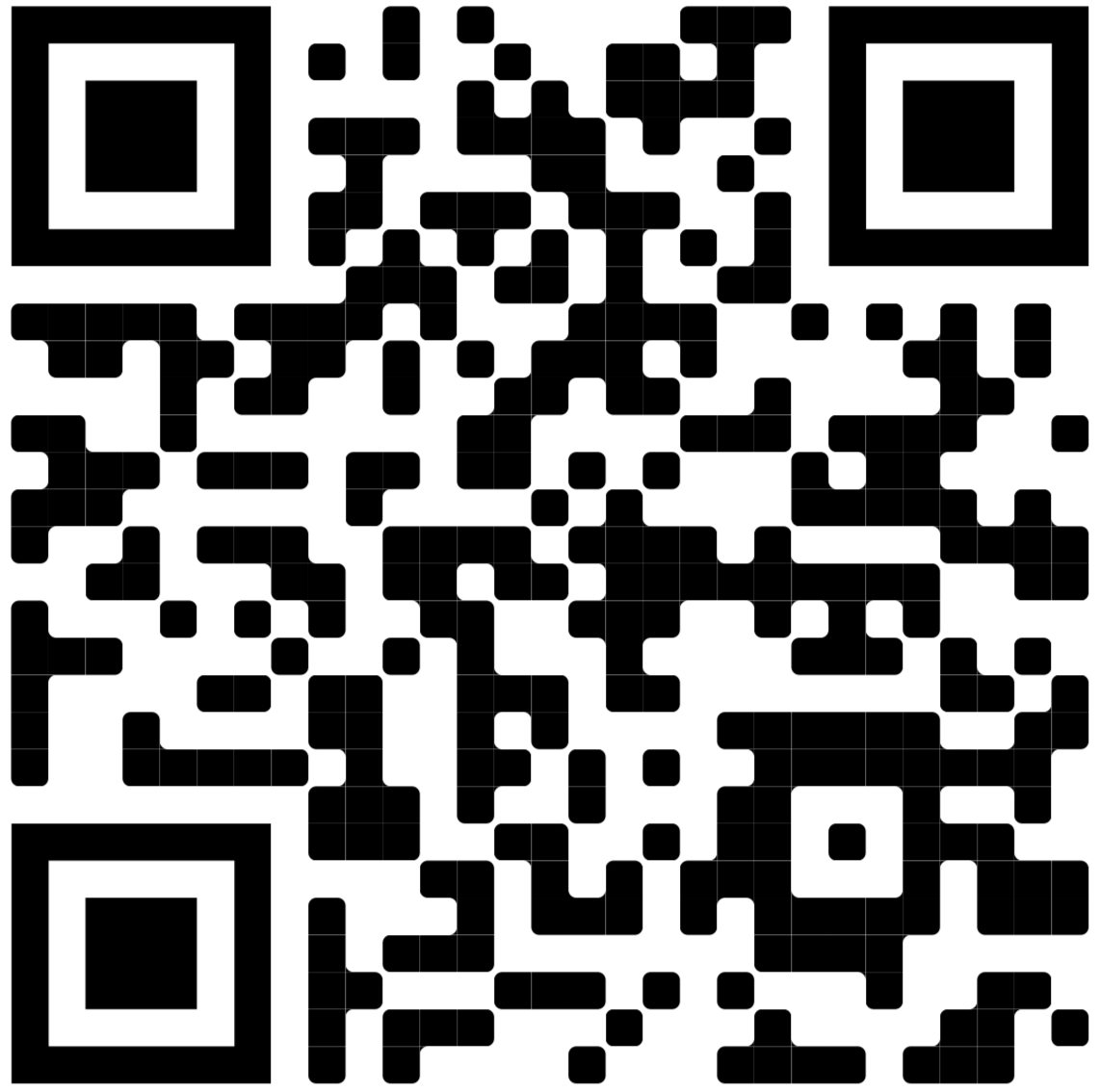 Vom Autor erstellti.O.AB1 Einleitung_tabletBSdual.docx Arbeitsaufgaben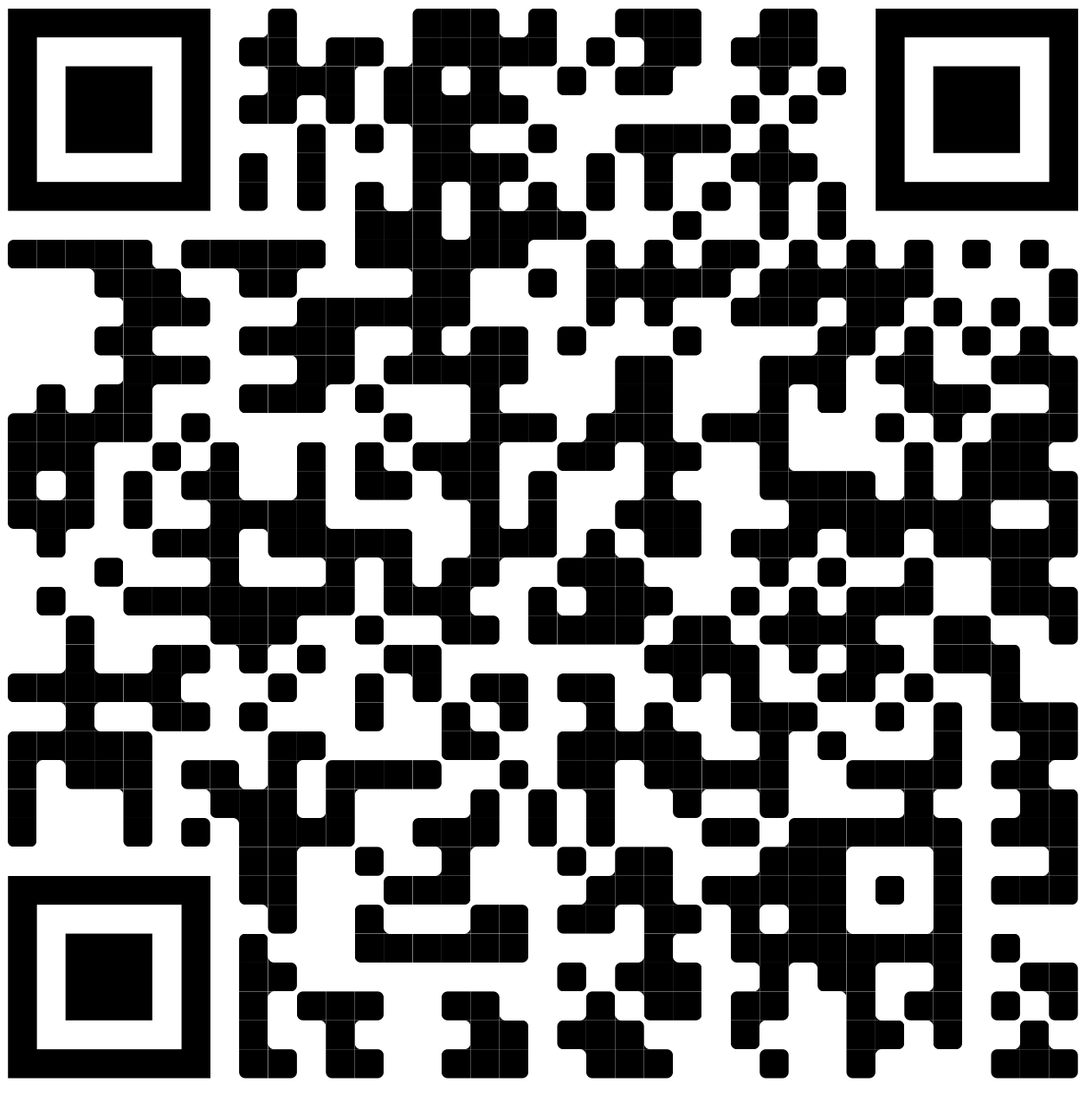 Vom Autor erstellti.O.AB3 Lernzielkontrolle_Fertigungstechnik_Bohren_SuS.docx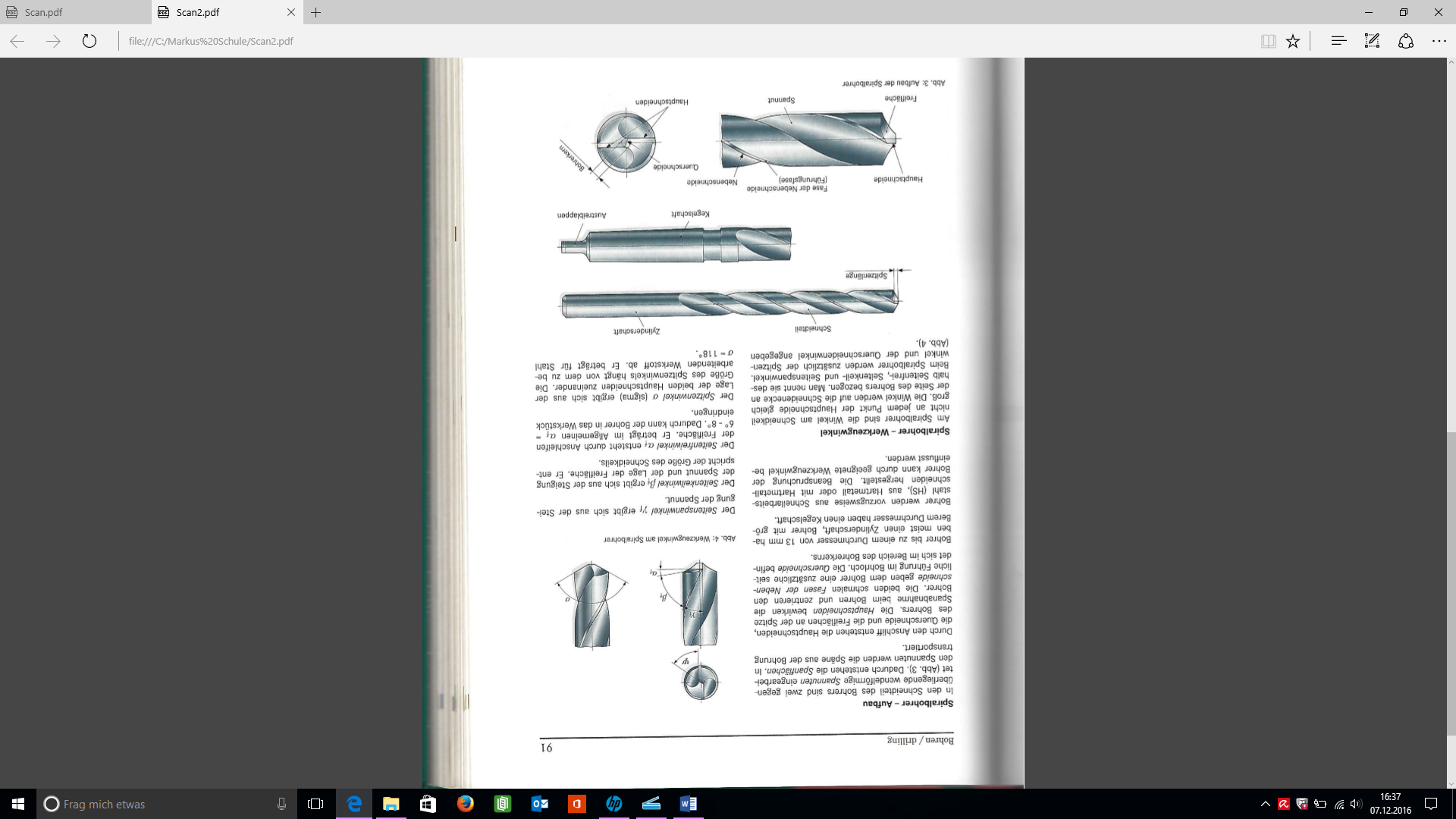 Westermann Metalltechnik Grundwissen Lernfelder 1-4, 4. AuflageangefragtAB3 Lernzielkontrolle_Fertigungstechnik_Bohren_SuS.docxWestermann Metalltechnik Grundwissen Lernfelder 1-4, 4. AuflageangefragtAB4 Lernzielkontrolle_Fertigungstechnik_Gewinde_SuS.docx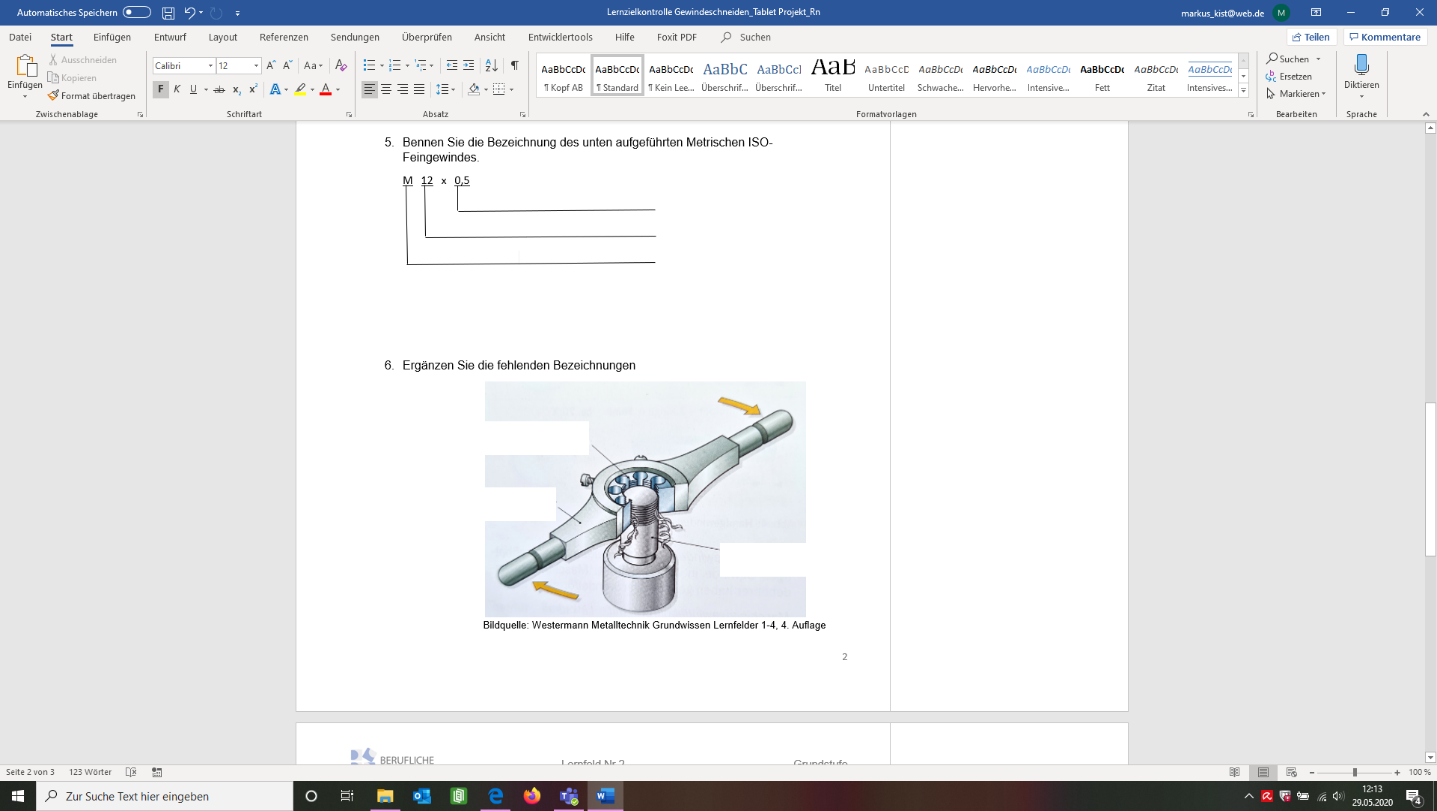 Westermann Metalltechnik Grundwissen Lernfelder 1-4, 4. AuflageangefragtAB4 Lernzielkontrolle_Fertigungstechnik_Gewinde_SuS.docx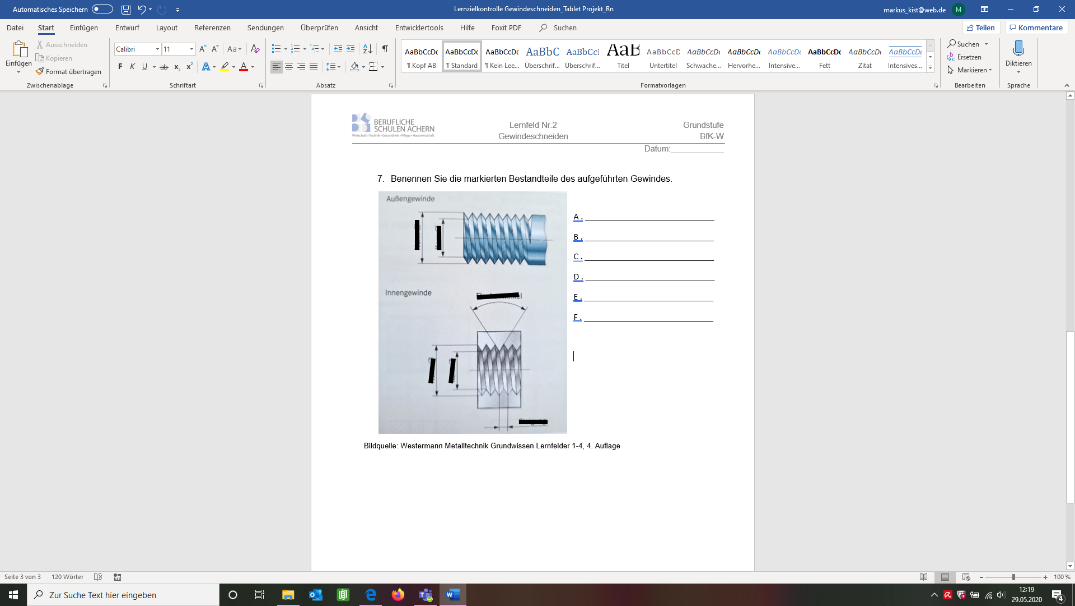 Westermann Metalltechnik Grundwissen Lernfelder 1-4, 4. AuflageangefragtAB5 Lernzielkontrolle_Fertigungstechnik_Fräsen_SuS.docx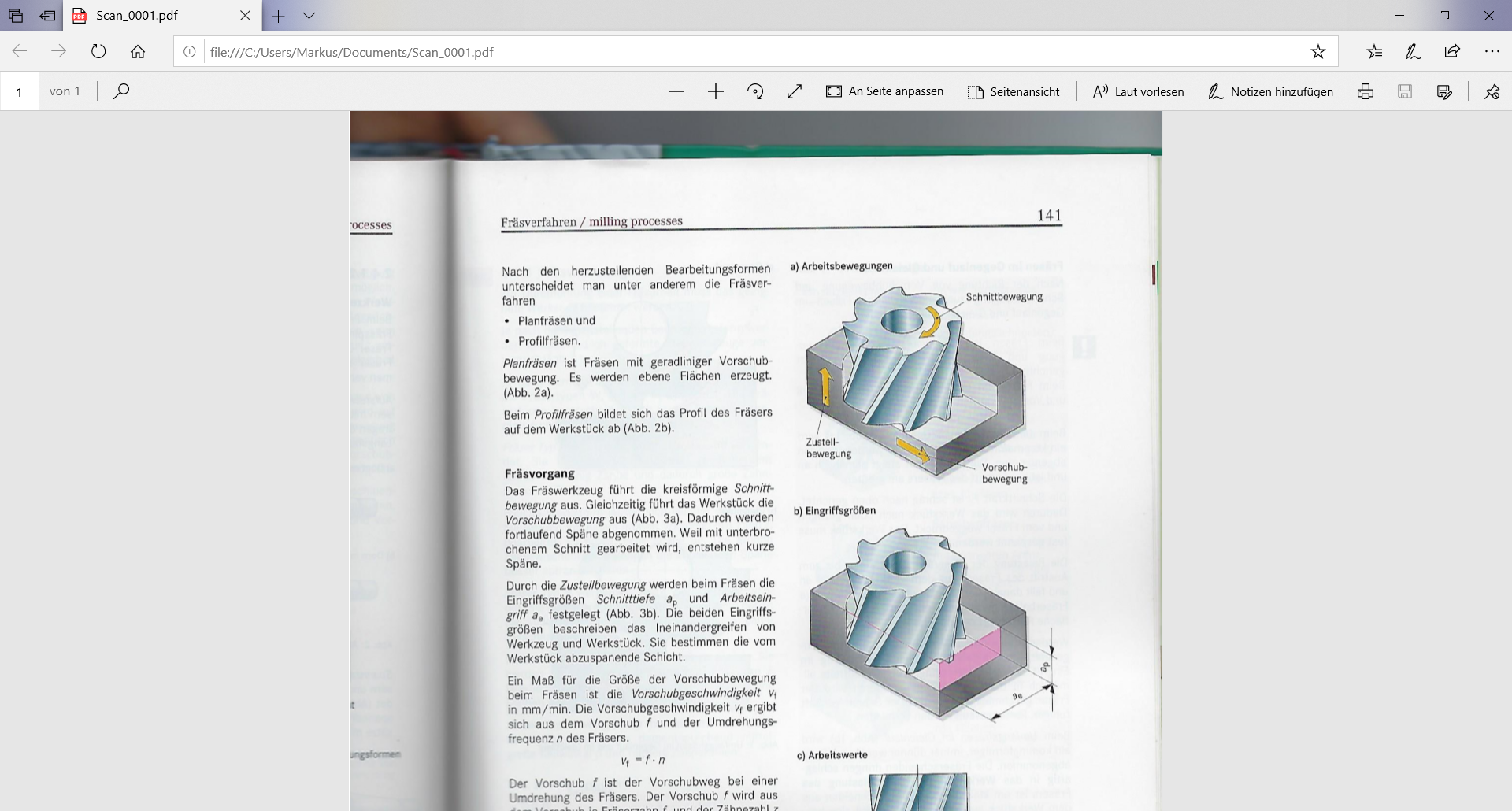 Westermann Metalltechnik Grundwissen Lernfelder 1-4, 4. AuflageangefragtAB5 Lernzielkontrolle_Fertigungstechnik_Fräsen_SuS.docx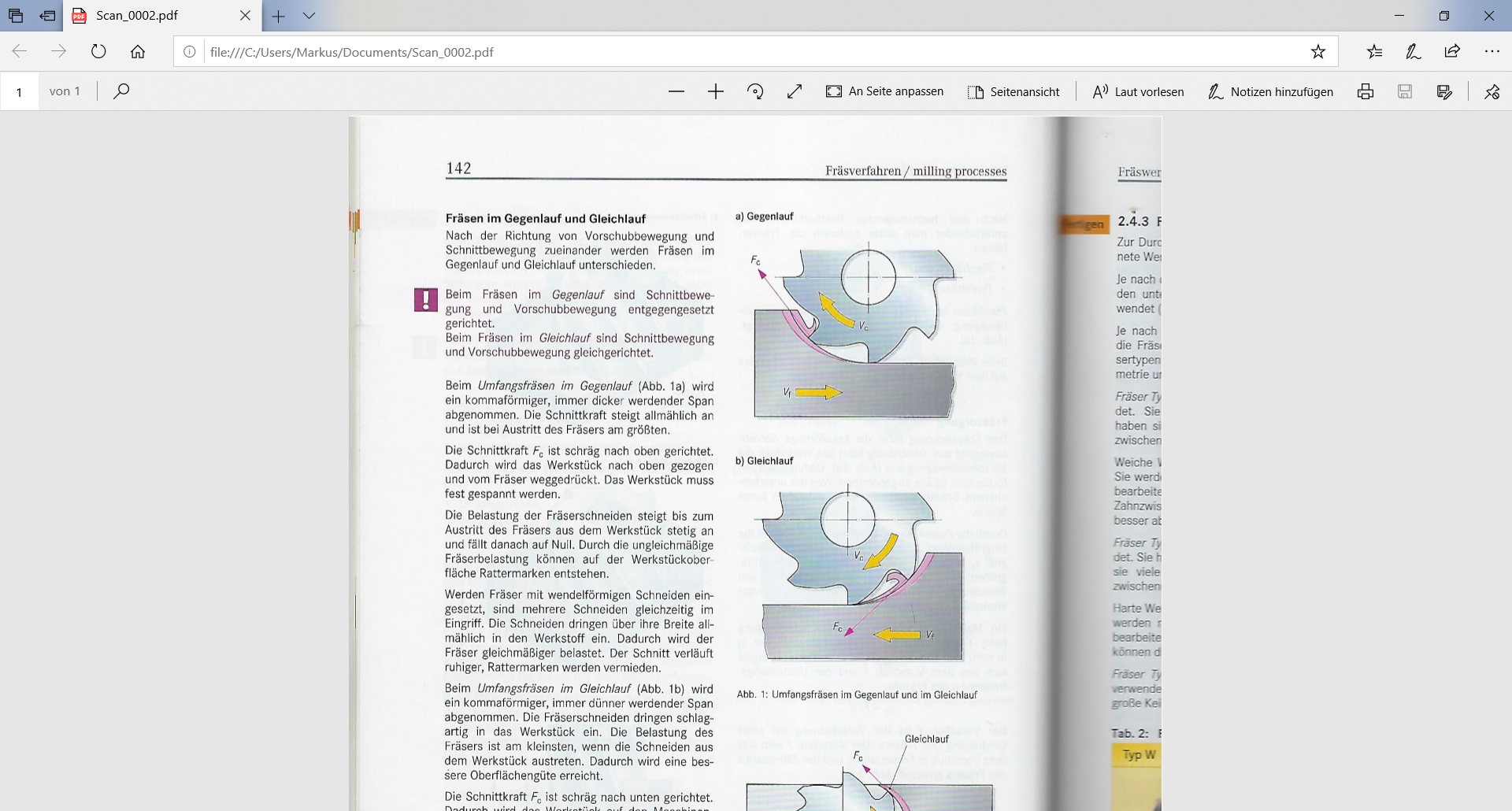 Westermann Metalltechnik Grundwissen Lernfelder 1-4, 4. AuflageangefragtAB5 Lernzielkontrolle_Fertigungstechnik_Fräsen_SuS.docxWestermann Metalltechnik Grundwissen Lernfelder 1-4, 4. AuflageangefragtAB5 Lernzielkontrolle_Fertigungstechnik_Fräsen_SuS.docx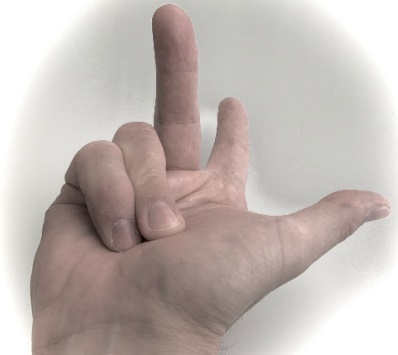 Vom Autor erstellti.O.AB5 Lernzielkontrolle_Fertigungstechnik_Fräsen_SuS.docxhttps://learningapps.org/watch?v=pfcav0wz320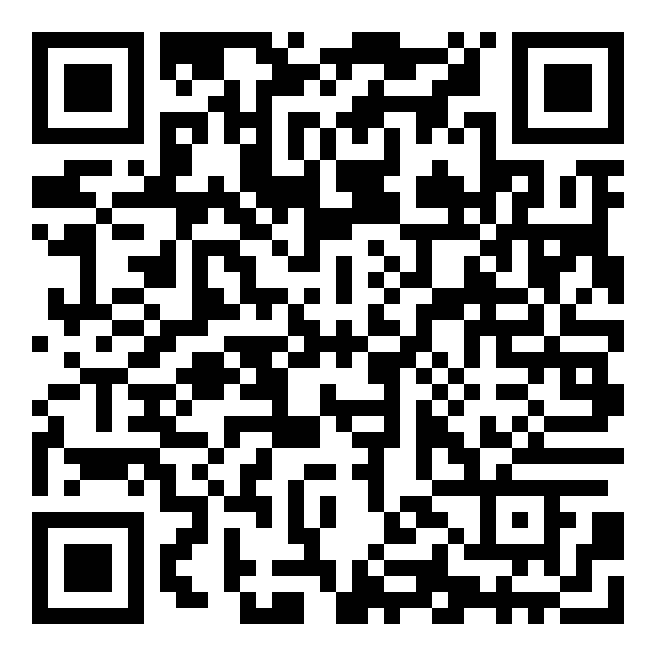 Vom Autor erstellti.O.AB6 Lernzielkontrolle_Fertigungstechnik_Drehen_SuS.docxhttps://learningapps.org/watch?v=pn82u7gyj20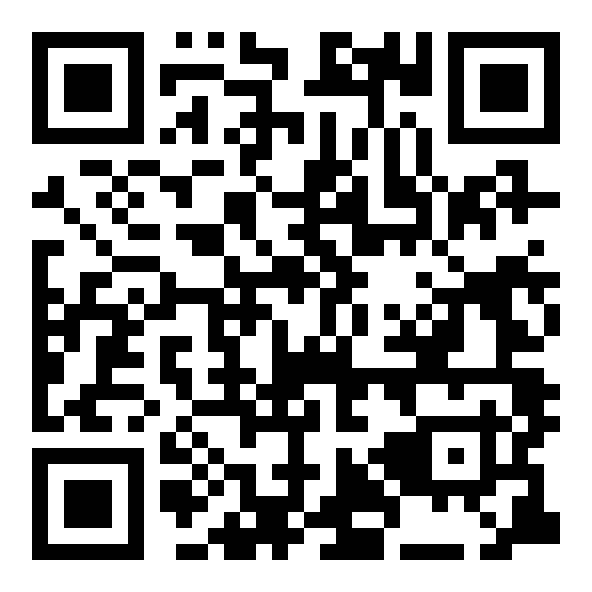 Vom Autor erstellti.O.AB6 Lernzielkontrolle_Fertigungstechnik_Drehen_SuS.docxhttps://learningapps.org/watch?v=pnmuai4u320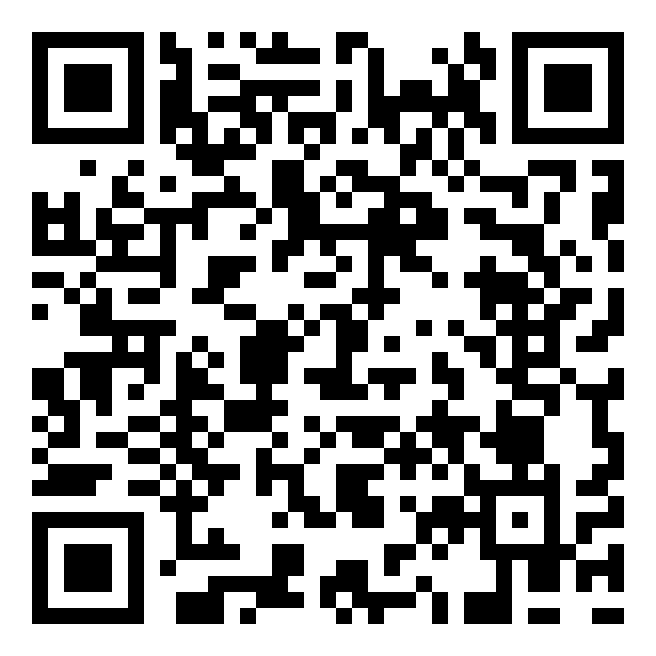 Vom Autor erstellti.O.AB6 Lernzielkontrolle_Fertigungstechnik_Drehen_SuS.docx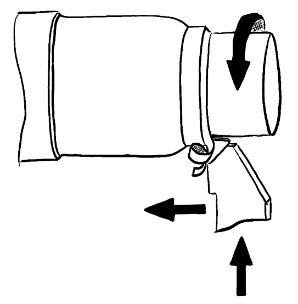 Vom Autor erstellti.O.AB6 Lernzielkontrolle_Fertigungstechnik_Drehen_SuS.docxhttps://learningapps.org/watch?v=phkq52h7n20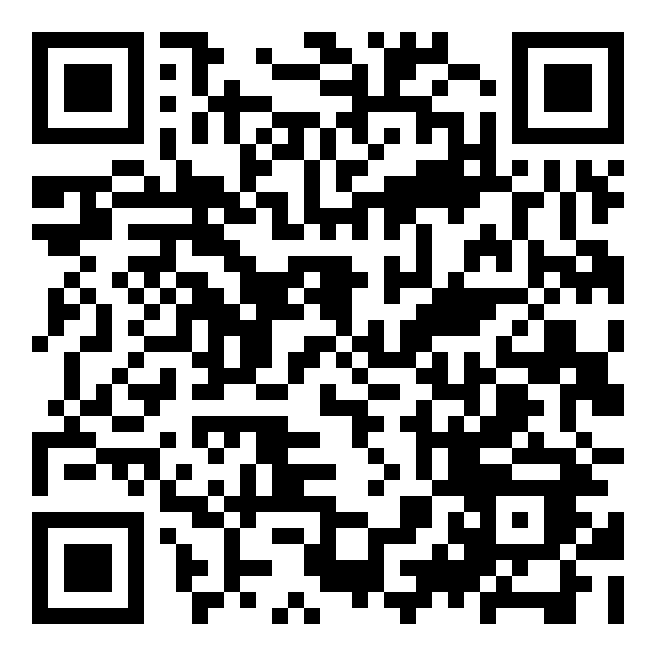 Vom Autor erstellti.O.AB6 Lernzielkontrolle_Fertigungstechnik_Drehen_SuS.docx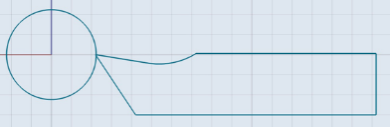 Vom Autor erstellti.O.AB6 Lernzielkontrolle_Fertigungstechnik_Drehen_SuS.docx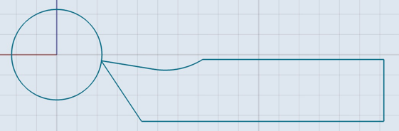 Vom Autor erstellti.O.AB6 Lernzielkontrolle_Fertigungstechnik_Drehen_SuS.docx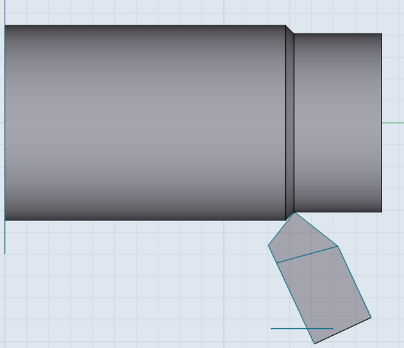 Vom Autor erstellti.O.AB6 Lernzielkontrolle_Fertigungstechnik_Drehen_SuS.docx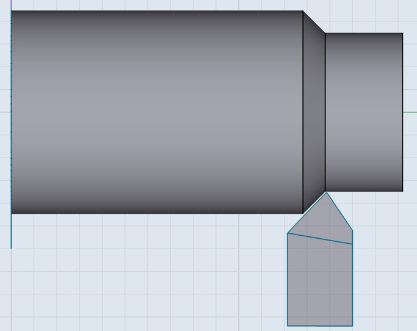 Vom Autor erstellti.O.AB6 Lernzielkontrolle_Fertigungstechnik_Drehen_SuS.docxhttps://learningapps.org/watch?v=p4qn4g5kj20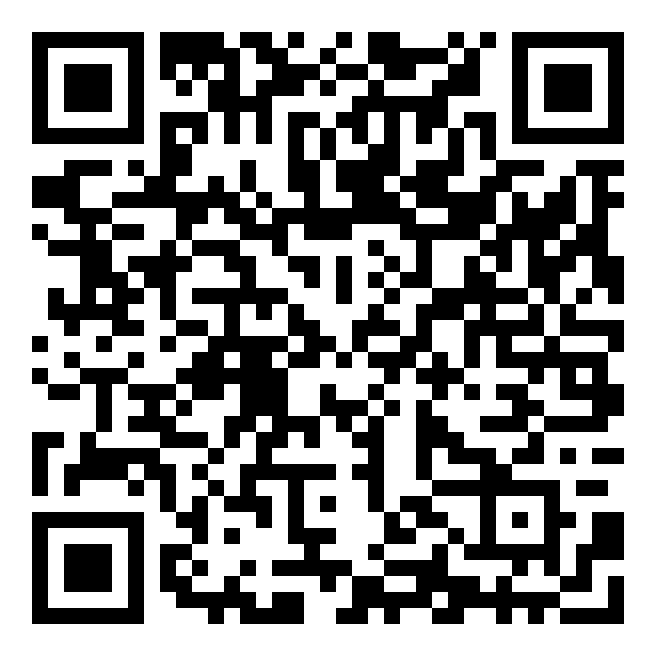 Vom Autor erstellti.O.AB6 Lernzielkontrolle_Fertigungstechnik_Drehen_SuS.docxhttps://learningapps.org/watch?v=p2987u63j20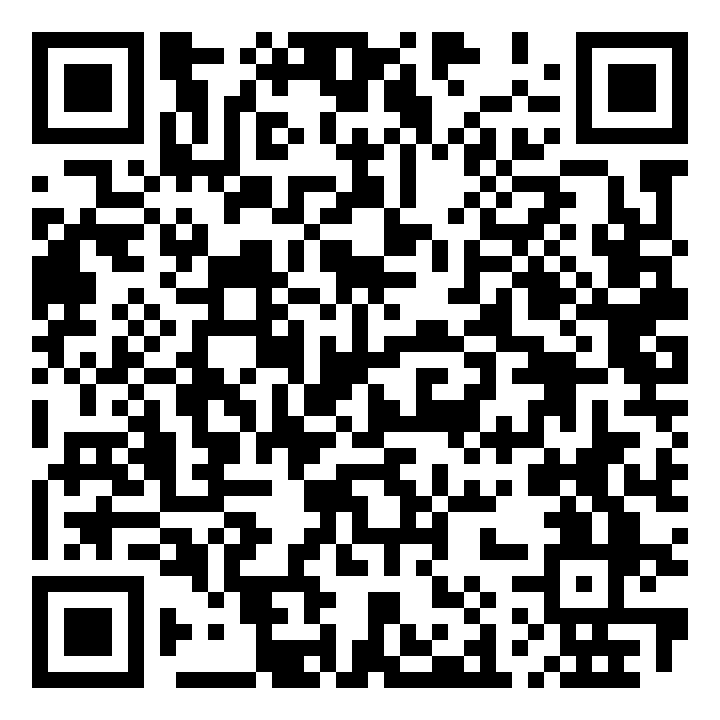 Vom Autor erstellti.O.AB7 Lernzielkontrolle_Instandhaltung_KSS_SuS.docxhttps://learningapps.org/watch?v=p0my9e5uk20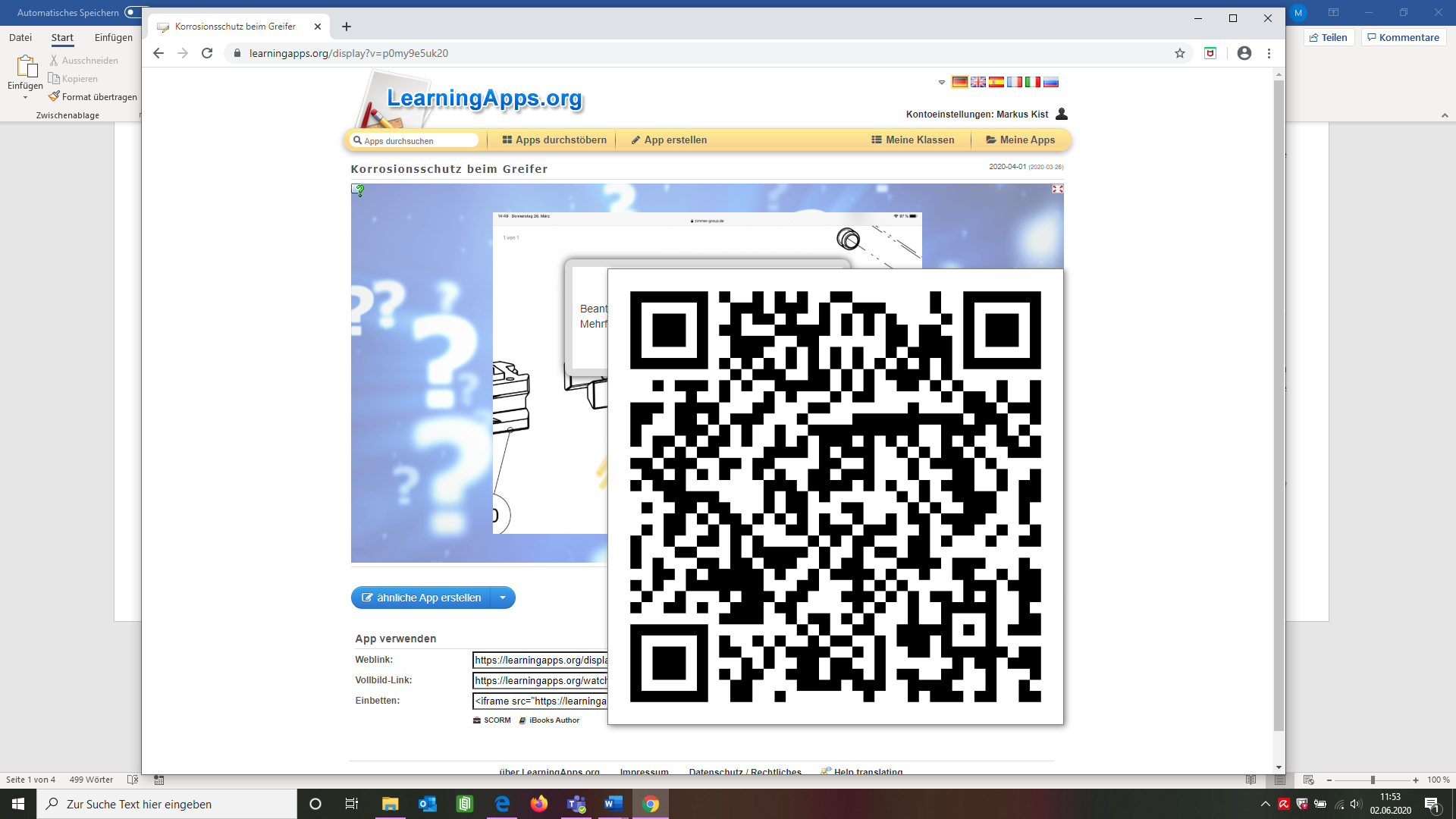 Vom Autor erstellti.O.AB7 Lernzielkontrolle_Instandhaltung_KSS_SuS.docxhttps://learningapps.org/watch?v=pgcb5rxnv20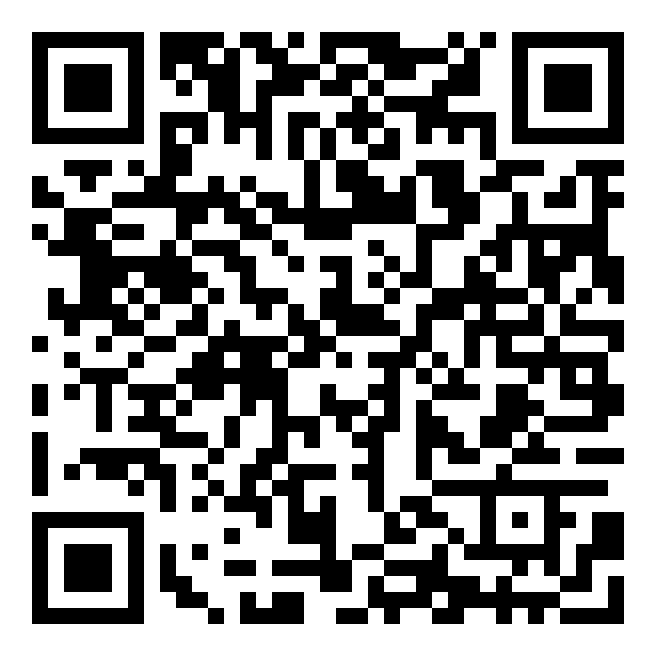 Vom Autor erstellti.O.AB7.1 Lernzielkontrolle_Instandhaltung_KSS_Lösung.docx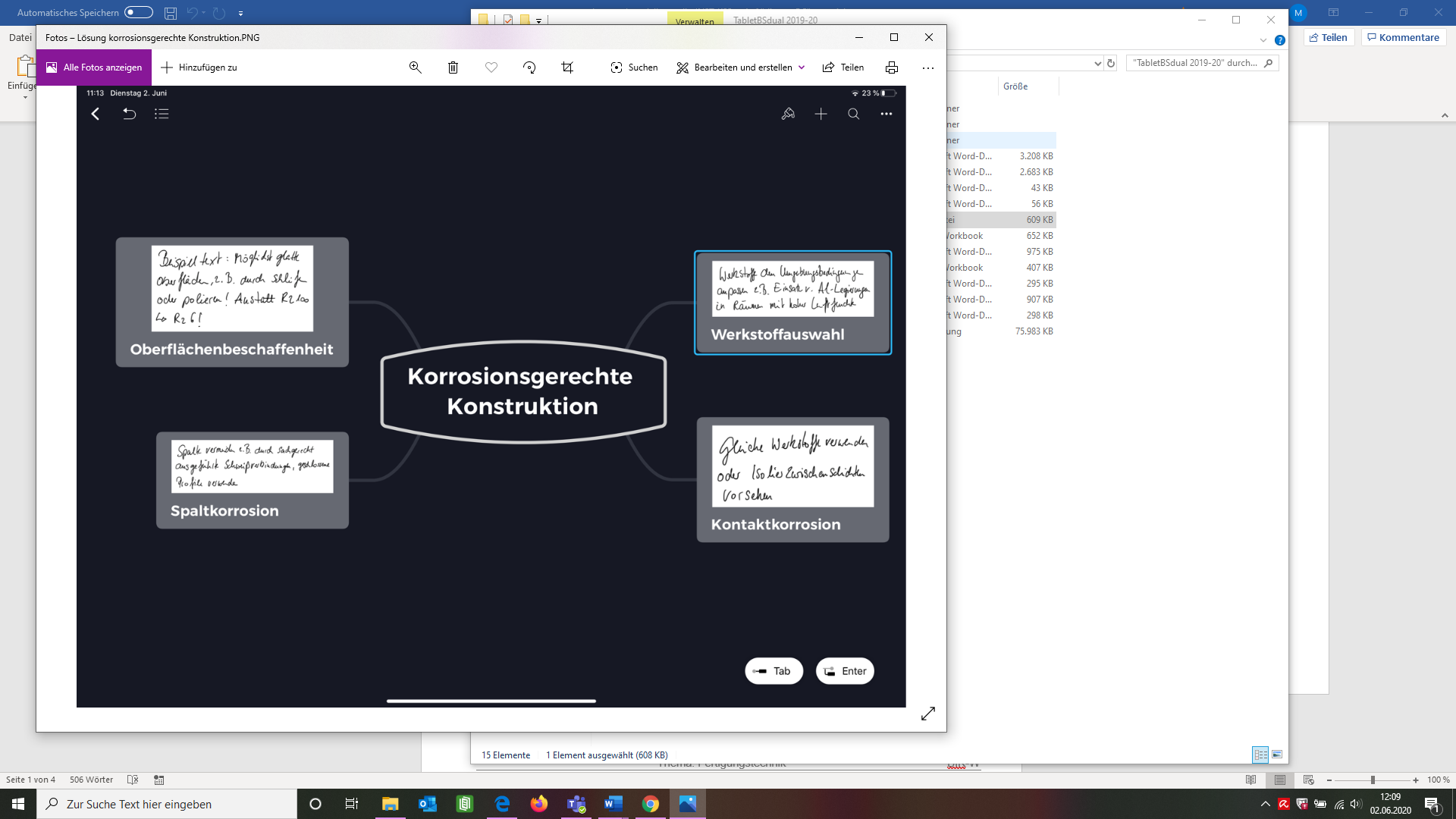 Vom Autor erstellti.O.